Practice Test with Solutions– Linear Modeling 1a. [2 marks] There are nine books on a shelf. For each book, x is the number of pages, and y is the selling price in pounds (£). Let r be the correlation coefficient.Write down the possible minimum and maximum values of r .Markschememin value of r is , max value of r is 1 A1A1 N2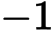 1b. [1 mark] Given that  , which of the following diagrams best represents the data.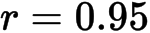 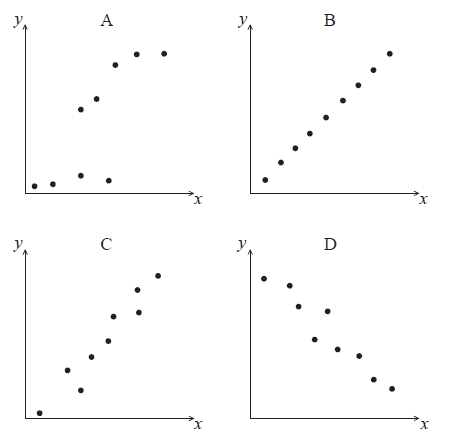 MarkschemeC A1 N11c. [2 marks] 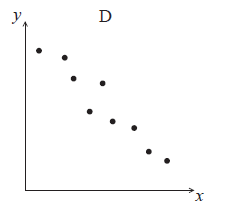 For the data in diagram D , which two of the following expressions describe the correlation between x and y ?perfect, zero, linear, strong positive, strong negative, weak positive, weak negativeMarkschemelinear, strong negative A1A1 N22a. [2 marks] Each day, a factory recorded the number (  ) of boxes it produces and the total production cost (  ) dollars. The results for nine days are shown in the following table.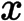 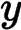 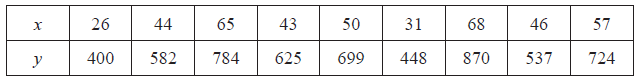 Write down the equation of the regression line of y on x .Markscheme A1A1 N2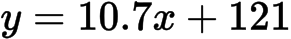 2b. [2 marks] Use your regression line from part (a) as a model to answer the following.Interpret the meaning of(i) the gradient;(ii) the y-intercept.Markscheme(i) additional cost per box (unit cost) A1 N1(ii) fixed costs A1 N1 2c. [2 marks] Estimate the cost of producing 60 boxes.Markschemeattempt to substitute into regression equation M1e.g.  , 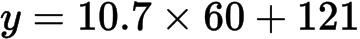 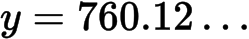  (accept  from 3 s.f. values) A1 N2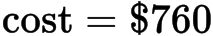 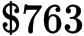 2d. [3 marks] The factory sells the boxes for $19.99 each. Find the least number of boxes that the factory should produce in one day in order to make a profit.Markschemesetting up inequality (accept equation) M1e.g. 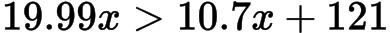  A1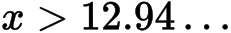 13 boxes (accept 14 from  , using 3 s.f. values) A1 N2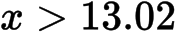 2e. [4 marks] Comment on the appropriateness of using your model to(i) estimate the cost of producing 5000 boxes;(ii) estimate the number of boxes produced when the total production cost is $540.Markscheme(i) this would be extrapolation, not appropriate R1R1 N2(ii) this regression line cannot predict x from y, not appropriate R1R1 N23a. [2 marks] The following table shows the average weights ( y kg) for given heights (x cm) in a population of men.The relationship between the variables is modeled by the regression equation .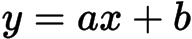 Write down the value of  and of .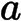 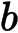 Markscheme (exact) A1 N1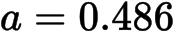  (exact),  A1 N1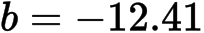 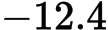 3b. [2 marks] The relationship between the variables is modeled by the regression equation .Hence, estimate the weight of a man whose height is 172 cm.Markschemecorrect substitution (A1)eg 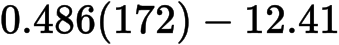 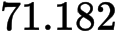  (kg) A1 N2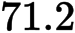 3c. [1 mark] Write down the correlation coefficient.Markscheme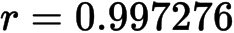  A1 N1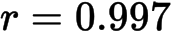 3d. [2 marks] State which two of the following describe the correlation between the variables.Markschemestrong, positive (must have both correct) A2 N2Heights (x  cm)165170175180185Weights (y  kg)67.870.072.775.577.2strong zero positivenegative no correlation weak